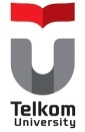 UTS Semester Genap 2016/2017 FEH2G4 (Elektronika)Senin, 13 Maret 2017  (120 menit)Mas Sarwoko (SWK) – Hendi Handian (HHD) – M. Ramdhani (MRM)UTS Semester Genap 2016/2017 FEH2G4 (Elektronika)Senin, 13 Maret 2017  (120 menit)Mas Sarwoko (SWK) – Hendi Handian (HHD) – M. Ramdhani (MRM)UTS Semester Genap 2016/2017 FEH2G4 (Elektronika)Senin, 13 Maret 2017  (120 menit)Mas Sarwoko (SWK) – Hendi Handian (HHD) – M. Ramdhani (MRM)UTS Semester Genap 2016/2017 FEH2G4 (Elektronika)Senin, 13 Maret 2017  (120 menit)Mas Sarwoko (SWK) – Hendi Handian (HHD) – M. Ramdhani (MRM)UTS Semester Genap 2016/2017 FEH2G4 (Elektronika)Senin, 13 Maret 2017  (120 menit)Mas Sarwoko (SWK) – Hendi Handian (HHD) – M. Ramdhani (MRM)= Ujian ini tutup buku dan boleh menggunakan kalkulator == Kerjakan secara mandiri, setiap kecurangan berarti nilai E  == Ujian ini tutup buku dan boleh menggunakan kalkulator == Kerjakan secara mandiri, setiap kecurangan berarti nilai E  == Ujian ini tutup buku dan boleh menggunakan kalkulator == Kerjakan secara mandiri, setiap kecurangan berarti nilai E  == Ujian ini tutup buku dan boleh menggunakan kalkulator == Kerjakan secara mandiri, setiap kecurangan berarti nilai E  == Ujian ini tutup buku dan boleh menggunakan kalkulator == Kerjakan secara mandiri, setiap kecurangan berarti nilai E  == Ujian ini tutup buku dan boleh menggunakan kalkulator == Kerjakan secara mandiri, setiap kecurangan berarti nilai E  =Kerjakan soal langsung pada kertas ujian ini. Tidak disediakan kertas tambahan. Untuk perhitungan, gunakan lahan yang kosong di lembar nomor soal yang bersangkutan, tidak pindah ke lembar kertas nomor lain.Kerjakan soal langsung pada kertas ujian ini. Tidak disediakan kertas tambahan. Untuk perhitungan, gunakan lahan yang kosong di lembar nomor soal yang bersangkutan, tidak pindah ke lembar kertas nomor lain.Kerjakan soal langsung pada kertas ujian ini. Tidak disediakan kertas tambahan. Untuk perhitungan, gunakan lahan yang kosong di lembar nomor soal yang bersangkutan, tidak pindah ke lembar kertas nomor lain.Kerjakan soal langsung pada kertas ujian ini. Tidak disediakan kertas tambahan. Untuk perhitungan, gunakan lahan yang kosong di lembar nomor soal yang bersangkutan, tidak pindah ke lembar kertas nomor lain.Kerjakan soal langsung pada kertas ujian ini. Tidak disediakan kertas tambahan. Untuk perhitungan, gunakan lahan yang kosong di lembar nomor soal yang bersangkutan, tidak pindah ke lembar kertas nomor lain.Kerjakan soal langsung pada kertas ujian ini. Tidak disediakan kertas tambahan. Untuk perhitungan, gunakan lahan yang kosong di lembar nomor soal yang bersangkutan, tidak pindah ke lembar kertas nomor lain.Nama Mahasiswa: ……………………………...............Nama Mahasiswa: ……………………………...............NIM:…………………….......Kls: ….......Ruang: ………....Nilai (Diisi Dosen):Salinlah pernyataan berikut:Saya mengerjakan ujian ini dengan jujur dan mandiri. Jika saya melakukan pelanggaran, maka saya bersedia menerima sanksi.Salinlah pernyataan berikut:Saya mengerjakan ujian ini dengan jujur dan mandiri. Jika saya melakukan pelanggaran, maka saya bersedia menerima sanksi.Salinlah pernyataan berikut:Saya mengerjakan ujian ini dengan jujur dan mandiri. Jika saya melakukan pelanggaran, maka saya bersedia menerima sanksi.Salinlah pernyataan berikut:Saya mengerjakan ujian ini dengan jujur dan mandiri. Jika saya melakukan pelanggaran, maka saya bersedia menerima sanksi.Tanda Tangan Mahasiswa:......................................................Tanda Tangan Mahasiswa:......................................................................................................................................................................................................................................................................................................................................................................................................................................................................................................................................................................................................................................................................................................................................................................................................................................................................................................................................................................................................................................................................................................................................................................................................................................................................................................Tanda Tangan Mahasiswa:......................................................Tanda Tangan Mahasiswa:......................................................Tentukan nilai arus pada dioda dan tegangan pada output, jika dioda mempunyai karakteristik  :Tentukan nilai arus pada dioda dan tegangan pada output, jika dioda mempunyai karakteristik  :Tentukan nilai arus pada dioda dan tegangan pada output, jika dioda mempunyai karakteristik  :Tentukan nilai arus pada dioda dan tegangan pada output, jika dioda mempunyai karakteristik  :Tentukan nilai arus pada dioda dan tegangan pada output, jika dioda mempunyai karakteristik  :Tentukan nilai arus pada dioda dan tegangan pada output, jika dioda mempunyai karakteristik  :Jawab:Jawab:Jawab:Jawab:Jawab:Jawab:Nama Mahasiswa: ……………………………...............Nama Mahasiswa: ……………………………...............NIM:…………………….......Kls: ….......Ruang: ………....Nilai (Diisi Dosen):Jika sinyal input  , tentukan :Gambar sinyal outputKurva sinyal output terhadap sinyal input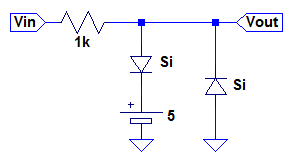 Jika sinyal input  , tentukan :Gambar sinyal outputKurva sinyal output terhadap sinyal inputJika sinyal input  , tentukan :Gambar sinyal outputKurva sinyal output terhadap sinyal inputJika sinyal input  , tentukan :Gambar sinyal outputKurva sinyal output terhadap sinyal inputJika sinyal input  , tentukan :Gambar sinyal outputKurva sinyal output terhadap sinyal inputJika sinyal input  , tentukan :Gambar sinyal outputKurva sinyal output terhadap sinyal inputJawab:Jawab:Jawab:Jawab:Jawab:Jawab:Nama Mahasiswa: ……………………………...............Nama Mahasiswa: ……………………………...............NIM:…………………….......Kls: ….......Ruang: ………....Nilai (Diisi Dosen):Diketahui rangkaian BJT berikut :Diketahui rangkaian BJT berikut :Diketahui rangkaian BJT berikut :Diketahui rangkaian BJT berikut :Diketahui rangkaian BJT berikut :Diketahui rangkaian BJT berikut :Jawab:Jawab:Jawab:Jawab:Jawab:Jawab:Nama Mahasiswa: ……………………………...............Nama Mahasiswa: ……………………………...............NIM:…………………….......Kls: ….......Ruang: ………....Nilai (Diisi Dosen):Tentukan ;Daerah kerja BJT berikutRangkaian pengganti sinyal ac kecilnyaBesar penguatan tegangan 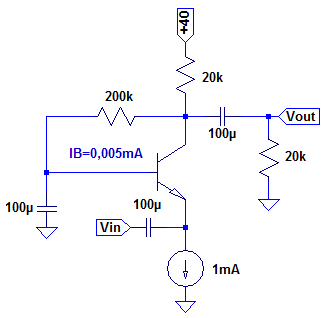 Tentukan ;Daerah kerja BJT berikutRangkaian pengganti sinyal ac kecilnyaBesar penguatan tegangan Tentukan ;Daerah kerja BJT berikutRangkaian pengganti sinyal ac kecilnyaBesar penguatan tegangan Tentukan ;Daerah kerja BJT berikutRangkaian pengganti sinyal ac kecilnyaBesar penguatan tegangan Tentukan ;Daerah kerja BJT berikutRangkaian pengganti sinyal ac kecilnyaBesar penguatan tegangan Tentukan ;Daerah kerja BJT berikutRangkaian pengganti sinyal ac kecilnyaBesar penguatan tegangan Jawab:Jawab:Jawab:Jawab:Jawab:Jawab: